Трудный подростокТрудный подросток?  Почему он такой? Обычно  определение «трудные» относится к тем детям, которые не только плохо учатся, но и при этом также глубоко нарушают требования  дисциплины, правила поведения на улице и в общественных местах. Три личностных недостатка - эгоистичность, леность и лживость создают в подростковом возрасте психологическую  предпосылку трудновоспитуемости.Характер поведения взрослых отражается на поведении ребенка. Трудности в воспитании не возникают вдруг, неожиданно и сразу в подростковом возрасте.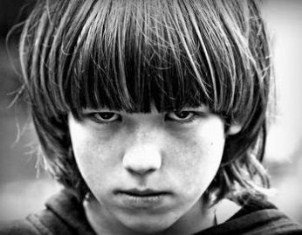 Наверное, причины нужно искать в более ранних периодах жизни ребенка. Ведь растущий ребенок недаром сравнивается с губкой: познавая окружающий мир, он воспринимает не только хорошее, полезное, доброе, но и плохое. Неслучайно говорится: в воспитании без трудностей не бывает. Очень важно умение родителей поддерживать, культивировать в ребенке все хорошее и противодействовать плохому, предупреждать закрепление негативного. Все это далеко не просто и требует от родителей и педагогов обширных знаний, в первую очередь в области психологии и педагогики.   Главное правило в воспитании трудных детей - стремление к сотрудничеству. Важно бороться с трудным ребенком, а вместе с ним за то хорошее, что есть в нем.Средств воспитания бесчисленное множество: это и слова, жесты, мимика, действия и поступки, тон, способ выражения того или иного требования, отношение к ребенку, собственное поведение. Чтобы найти верные способы воздействия в конкретном случае, необходимо всю информацию о ребенке тщательно анализировать, продумывая свои действия на несколько ходов вперед.Очень важно уметь контролировать   свои   эмоции,   сдерживать гнев или негодование. Находить обходные пути для выражения отрицательных эмоций.Можно использовать следующие способы борьбы с собственной раздражительностью: сосчитайте до 10, глубоко вздохните или выйдете из комнаты, остыньте;- не торопитесь обвинять или делать резкие суждения, постарайтесь быть объективными к ребенку.Нужно  помнить, что «трудные» подростки,  как правило,  озлоблены, черствы,  жестоки, недоверчивы к людям. У них отсутствует совестливость, чувство вины.«Трудные» дети часто бывают лживыми. Причины возникновения лживости у детей различны, но они чаще всего связаны с их образом жизни в семье. Избалованный ребенок лжет, чтобы не выполнять какую-либо работу или поручение. Ложь как следствие боязни наказания, постоянной жизни в страхе наблюдается, когда к ребенку проявляют излишнюю требовательность, жестокость, недоверие. Ребенок становится лживым, наблюдая нечестный образ жизни родителей.Зло в детях рождается чаще всего потому, что любовь и доброта были дефицитом в их жизни, они оказались обделенными радостью общения с любящими людьми.Можно посоветовать родителям: не отгораживайтесь от «трудного», не пытайтесь «не замечать» его проделок - очень быстро они перерастают в поступки, иногда в преступления. Только любовью, вниманием, заботой, терпением можно излечить израненную душу ребенка. Советы родителям•    Почаще улыбайтесь! Даже тогда, когда не хочется. Дети не должны нас видеть злыми и мрачными, без улыбки, обращенной к ним.•    Дорожите каждой минутой, прожитой вместе с ребенком! Смотрите, слушайте, изучайте своего малыша, «пропитывайтесь им», узнавайте его.  Почаще смотрите на своих детей, когда они спят.•    Чаще смотрите в глаза ребенку и почаще хвалите ребенка: «ты красивый, молодец, умница, хороший, все тебя ждали»;•    Не воюйте с детьми. Умейте прощать детей и просить у них прощения. Первыми идите на примирение;     •    Почаще говорите слово «можно». На ваших глазах, с вашей помощью, чтобы все это было можно, зачем что-то делать исподтишка и оглядываясь, если можно открыто и честно.•    Иногда (редко) балуйте своего ребенка;•    Не торопите своих детей расти;•    Относитесь к ребенку как к равному себе, уважайте его побуждения - дети имеют право быть такими, какие они есть;•    Доверяйте своему ребенку;•    Не выясняйте своих отношений при ребенке;•    Нравственная чистота перекликается с чистотой комнаты, где живет ребенок.•    Приказать можно не только с помощью палки, но и просьбой и ласковым взглядом;Самое главное: наше собственное поведение остается самым мощным способом воздействия на ребенка - будем во всем примером!